Today’s ServiceMay 10, 2020Call to Worship                                                                                                                                                                                       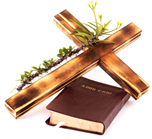 Hymn Announcements Prayer RequestsMusicSermonOffering (on table) From the PastorThe Proverbs 31 woman is a picture of a godly mother. Although she puts her children and husband first, they are not her entire world. She develops her gifts and uses them to benefit her family and her community. She is a credit to her husband and a role model for her children. She lives with integrity at home and in public, and she presents herself honorably. Verse 28 gives us the result of her years of faithful mothering. After she has poured her life into them, “her children rise up and call her blessed” as the love, care, nurture, and encouragement a mother gives should never cease.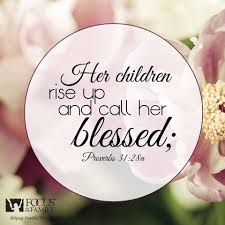  Pastor TonyChurch Information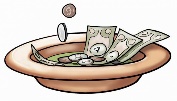 Last Week’s giving:     $1,3750                   EldersTony Raker (Pastor)..……………….  pastor@graceevfreechurchva.orgDelmas (Moe) Ritenour….…………………………..  moemar@shentel.net Finance:   Linda Fraley ………………………………..  lindaf12@shentel.net IT & Media:  Rob Moses & Scott TuckerBulletin: Rob Moses ……………….  admin@graceevfreechurchva.org Breakfast: Tammy Copeland ……….…tammyscopeland@gmail.com 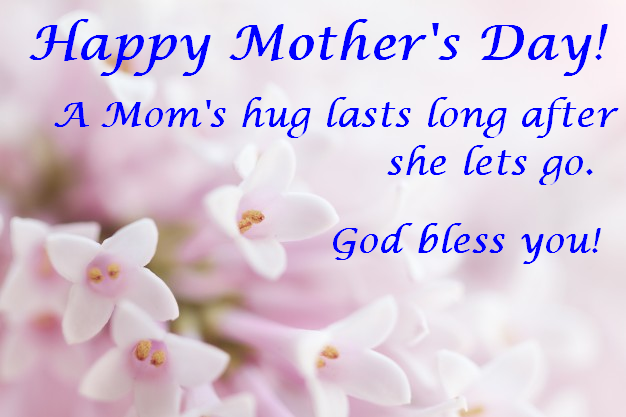 718 E Queen Street, Strasburg, VA 22657,     540-465-4744 msg ph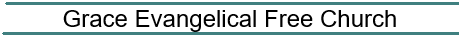   https://graceevfreechurchva.orgPlease turn off or mute cell phones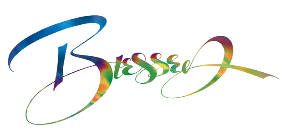 Notes: 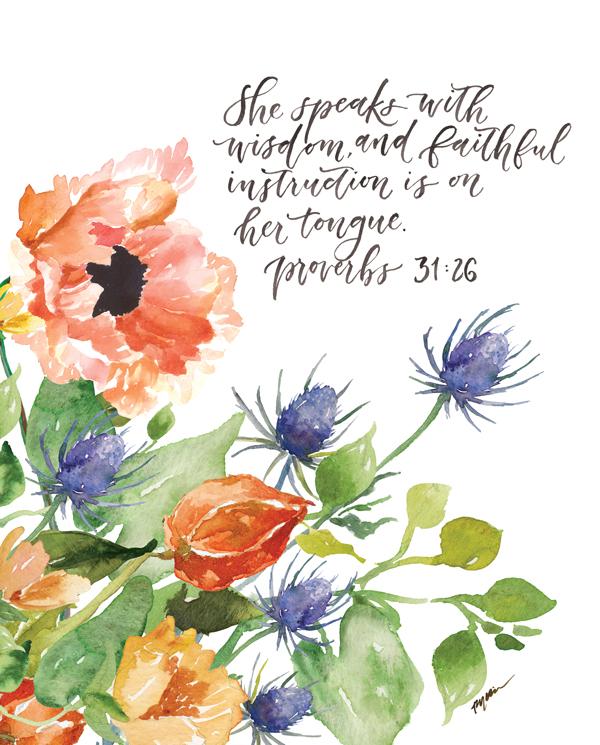 